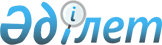 О внесении изменений в решение Карасайского районного маслихата от 22 декабря 2017 года № 22-3 "О бюджете Карасайского района на 2018-2020 годы"Решение Карасайского районного маслихата Алматинской области от 20 ноября 2018 года № 36-3. Зарегистрировано Департаментом юстиции Алматинской области 23 ноября 2018 года № 4877
      В соответствии с пунктом 4 статьи 106 Бюджетного Кодекса Республики Казахстан от 4 декабря 2008 года, подпунктом 1) пункта 1 статьи 6 Закона Республики Казахстан от 23 января 2001 года "О местном государственном управлении и самоуправлении в Республике Казахстан", Карасайский районный маслихат РЕШИЛ:
      1. Внести в решение Карасайского районного маслихата "О бюджете Карасайского района на 2018-2020 годы" от 22 декабря 2017 года № 22-3 (зарегистрирован в Реестре государственной регистрации нормативных правовых актов № 4469, опубликован 20 января 2018 года в Эталонном контрольном банке нормативных правовых актов Республики Казахстан) следующие изменения:
      пункты 1, 2 указанного решения изложить в новой редакции:
      "1. Утвердить районный бюджет на 2018-2020 годы, согласно приложениям 1, 2, 3 к настоящему решению соответственно, в том числе на 2018 год в следующих объемах:
      1) доходы 20263587 тысяч тенге, в том числе:
      налоговые поступления 11462763 тысячи тенге;
      неналоговые поступления 59200 тысяч тенге; 
      поступления от продажи основного капитала 427000 тысяч тенге;
      поступления трансфертов 8314624 тысячи тенге, в том числе:
      целевые текущие трансферты 4558803 тысячи тенге;
      целевые трансферты на развитие 2501317 тысяч тенге;
      2) затраты 21529764 тысячи тенге;
      3) чистое бюджетное кредитование 927849 тысяч тенге, в том числе:
      бюджетные кредиты 953015 тысяч тенге;
      погашение бюджетных кредитов 25166 тысяч тенге.
      4) сальдо по операциям с финансовыми активами 0 тенге;
      5) дефицит (профицит) бюджета (-) 2194026 тысяч тенге;
      6) финансирование дефицита (использование профицита) бюджета 2194026 тысяч тенге.";
      "2. Утвердить резерв местного исполнительного органа района на 2018 год в сумме 15914 тысячи тенге".
      2. Приложение 1 к указанному решению изложить в новой редакции согласно приложению к настоящему решению.
      3. Контроль за исполнением настоящего решения возложить на постоянную комиссию Карасайского районного маслихата "По экономике, бюджету, трудоустройству, развитию предпринимательства и социальной инфраструктуры". 
      4. Настоящее решение вводится в действие с 1 января 2018 года. Районный бюджет на 2018 год
					© 2012. РГП на ПХВ «Институт законодательства и правовой информации Республики Казахстан» Министерства юстиции Республики Казахстан
				
      Председатель сессии Карасайского районного маслихата 

К. Баяманов

      Секретарь Карасайского районного маслихата 

А. Кошкимбаев
Приложение к решению Карасайского районного маслихата от "20" ноября 2018 года № 36-3 "О внесений изменений в решение Карасайского районного маслихата от 22 декабря 2017 года № 22-3 "О бюджете Карасайского района на 2018-2020 годы"Приложение 1 к решению Карасайского районного маслихата от 22 декабря 2017 года № 22-3 "О бюджете Карасайского района на 2018-2020 годы"
Категории
Категории
Категории
Наименование
Сумма

(тысяч тенге)
Класс
Класс
Класс
Сумма

(тысяч тенге)
Подкласс
Подкласс
Сумма

(тысяч тенге)
I. Доходы
20 263 587
1
Налоговые поступления
11 462 763
01
Подоходный налог
1 690 717
2
Индивидуальный подоходный налог
1 690 717
03
Социальный налог
901 883
1
Социальный налог
901 883
04
Налоги на собственность
1 504 755
1
Налоги на имущество
1 438 000
3
Земельный налог
60 554
5
Единый земельный налог
6 201
05
Внутренние налоги на товары, работы и услуги
7 222 108
2
Акцизы
6 886 108
3
Поступление за использование природных и других ресурсов
5 000
4
Сборы за ведение предпринимательской и профессиональной деятельности
309 000
5
Налог на игорный бизнес
22 000
07
Прочие налоги
17 700
1
Прочие налоги
17 700
08
Обязательные платежи, взимаемые за совершение юридически значимых действий и (или) выдачу документов уполномоченными на то государственными органами или должностными лицами
125 600
1
Государственная пошлина 
125 600
2
Неналоговые поступления
59 200
01
Доходы от государственной собственности
7 950
5
Доходы от аренды имущества, находящегося в государственной собственности
7 950
04
Штрафы, пени, санкции, взыскания, налагаемые государственными учреждениями, финансируемыми из государственного бюджета, а также содержащимися и финансируемыми из бюджета (сметы расходов) Национального Банка Республики Казахстан
41 200
1
Штрафы, пени, санкции, взыскания, налагаемые государственными учреждениями, финансируемыми из государственного бюджета, а также содержащимися и финансируемыми из бюджета (сметы расходов) Национального Банка Республики Казахстан, за исключением поступлений от организаций нефтяного сектора
41 200
06
Прочие неналоговые поступления
10 050
1
Прочие неналоговые поступления
10 050
3
Поступления от продажи основного капитала
427 000
01
Продажа государственного имущества, закрепленного за государственными учреждениями
300 000
1
Продажа государственного имущества, закрепленного за государственными учреждениями
300 000
03
Продажа земли и нематериальных активов
127 000
1
Продажа земли 
127 000
4
Поступления трансфертов
8 314 624
01
Трансферты из нижестоящих органов государственного управления
1 254 504
3
Трансферты из бюджетов городов районного значения, сел, поселков, сельских округов
1 254 504
02
Трансферты из вышестоящих органов государственного управления
7 060 120
2
Трансферты из областного бюджета
7 060 120
Целевые текущие трансферты
4 558 803
Целевые трансферты на развитие
2 501 317
Функциональная группа 
Функциональная группа 
Функциональная группа 
Функциональная группа 
Функциональная группа 
 

Сумма

(тысяч тенге)
Функциональная подгруппа 
Функциональная подгруппа 
Функциональная подгруппа 
Функциональная подгруппа 
 

Сумма

(тысяч тенге)
Администратор бюджетных программ 
Администратор бюджетных программ 
Администратор бюджетных программ 
 

Сумма

(тысяч тенге)
Программа 
Программа 
 

Сумма

(тысяч тенге)
Наименование
 

Сумма

(тысяч тенге)
 II. Затраты
21 529 764
01
Государственные услуги общего характера
505 240
1
Представительные, исполнительные и другие органы, выполняющие общие функции государственного управления
435 450
112
Аппарат маслихата района (города областного значения)
18 992
001
Услуги по обеспечению деятельности маслихата района (города областного значения)
18 692
003
Капитальные расходы государственного органа
300
122
Аппарат акима района (города областного значения)
416 458
001
Услуги по обеспечению деятельности акима района (города областного значения)
122 996
003
Капитальные расходы государственного органа
28 185
113
Целевые текущие трансферты из местных бюджетов
265 277
2
Финансовая деятельность
26 211
452
Отдел финансов района (города областного значения)
26 211
001
Услуги по реализации государственной политики в области исполнения бюджета и управления коммунальной собственностью района (города областного значения)
20 616
003
Проведение оценки имущества в целях налогообложения
3 884
010
Приватизация, управление коммунальным имуществом, постприватизационная деятельность и регулирование споров, связанных с этим
1 486
018
Капитальные расходы государственного органа
225
5
Планирование и статистическая деятельность
43 579
453
Отдел экономики и бюджетного планирования района (города областного значения)
43 579
001
Услуги по реализации государственной политики в области формирования, развития экономической политики, системы государственного планирования
31 339
004
Капитальные расходы государственного органа
12 240
02
Оборона
3 333
1
Военные нужды
2 427
122
Аппарат акима района (города областного значения)
2 427
005
Мероприятия в рамках исполнения всеобщей воинской обязанности
2 427
2
Организация работы по чрезвычайным ситуациям
906
122
Аппарат акима района (города областного значения)
906
007
Мероприятия по профилактике и тушению степных пожаров районного (городского) масштаба, а также пожаров в населенных пунктах, в которых не созданы органы государственной противопожарной службы
906
03
Общественный порядок, безопасность, правовая, судебная, уголовно-исполнительная деятельность
67 233
1
Правоохранительная деятельность
52 500
467
Отдел строительства района (города областного значения)
52 500
066
Строительство объектов общественного порядка и безопасности
52 500
9
Прочие услуги в области общественного порядка и безопасности
14 733
485
Отдел пассажирского транспорта и автомобильных дорог района (города областного значения)
14 733
021
Обеспечение безопасности дорожного движения в населенных пунктах
14 733
04
Образование
14 848 040
1
Дошкольное воспитание и обучение
982 598
464
Отдел образования района (города областного значения)
982 598
040
Реализация государственного образовательного заказа в дошкольных организациях образования
982 598
2
Начальное, основное среднее и общее среднее образование
11 823 513
464
Отдел образования района (города областного значения)
10 610 456
003
Общеобразовательное обучение
10 597 971
006
Дополнительное образование для детей
12 485
465
Отдел физической культуры и спорта района (города областного значения)
136 096
017
Дополнительное образование для детей и юношества по спорту
136 096
467
Отдел строительства района (города областного значения)
1 076 961
024
Строительство и реконструкция объектов начального, основного среднего и общего среднего образования
1 076 961
4
Техническое и профессиональное, послесреднее образование
13 062
464
Отдел образования района (города областного значения)
13 062
018
Организация профессионального обучения
13 062
9
Прочие услуги в области образования
2 028 867
464
Отдел образования района (города областного значения)
2 028 867
001
Услуги по реализации государственной политики на местном уровне в области образования
17 633
004
Информатизация системы образования в государственных учреждениях образования района (города областного значения)
15 200
005
Приобретение и доставка учебников, учебно-методических комплексов для государственных учреждений образования района (города областного значения)
601 935
007
Проведение школьных олимпиад, внешкольных мероприятий и конкурсов районного (городского) масштаба
1 191
012
Капитальные расходы государственного органа
300
015
Ежемесячные выплаты денежных средств опекунам (попечителям) на содержание ребенка сироты (детей-сирот) и ребенка (детей) оставшегося без попечения родителей
65 164
022
Выплата единовременных денежных средств казахстанским гражданам, усыновившим (удочерившим) ребенка (детей)-сироту и ребенка (детей), оставшегося без попечения родителей
3 262
067
Капитальные расходы подведомственных государственных учреждений и организаций
834 042
113
Целевые текущие трансферты из местных бюджетов
490 140
06
Социальная помощь и социальное обеспечение
756 786
1
 Социальное обеспечение
79 439
451
Отдел занятости и социальных программ района (города областного значения)
72 602
005
Государственная адресная социальная помощь
72 602
464
Отдел образования района (города областного значения)
6 837
030
Содержание ребенка (детей), переданного патронатным воспитателям
1 046
031
Государственная поддержка по содержанию детей-сирот и детей, оставшихся без попечения родителей, в детских домах семейного типа и приемных семьях 
5 791
2
Социальная помощь
619 942
451
Отдел занятости и социальных программ района (города областного значения)
619 942
002
Программа занятости
229 866
004
Оказание социальной помощи на приобретение топлива специалистам здравоохранения, образования, социального обеспечения, культуры, спорта и ветеринарии в сельской местности в соответствии с законодательством Республики Казахстан
43 050
006
Оказание жилищной помощи
194
007
Социальная помощь отдельным категориям нуждающихся граждан по решениям местных представительных органов
31 710
010
Материальное обеспечение детей-инвалидов, воспитывающихся и обучающихся на дому
4 797
014
Оказание социальной помощи нуждающимся гражданам на дому
70 775
017
Обеспечение нуждающихся инвалидов обязательными гигиеническими средствами и предоставление услуг специалистами жестового языка, индивидуальными помощниками в соответствии с индивидуальной программой реабилитации инвалида
194 202
023
Обеспечение деятельности центров занятости населения
45 348
9
Прочие услуги в области социальной помощи и социального обеспечения
57 405
451
Отдел занятости и социальных программ района (города областного значения)
57 405
001
Услуги по реализации государственной политики на местном уровне в области обеспечения занятости и реализации социальных программ для населения
44 343
011
Оплата услуг по зачислению, выплате и доставке пособий и других социальных выплат
2 765
021
Капитальные расходы государственного органа
6 605
050
Реализация Плана мероприятий по обеспечению прав и улучшению качества жизни инвалидов в Республике Казахстан на 2012 – 2018 годы
3 692
07
Жилищно-коммунальное хозяйство
3 642 689
1
Жилищное хозяйство
1 737 867
463
Отдел земельных отношений района (города областного значения)
964 134
016
Изъятие земельных участков для государственных нужд 
964 134
467
Отдел строительства района (города областного значения)
640 991
003
Проектирование и (или) строительство, реконструкция жилья коммунального жилищного фонда
7 418
004
Проектирование, развитие, обустройство и (или) приобретение инженерно-коммуникационной инфраструктуры
633 573
487
Отдел жилищно-коммунального хозяйства и жилищной инспекции района (города областного значения)
132 742
001
Услуги по реализации государственной политики на местном уровне в области жилищно-коммунального хозяйства и жилищного фонда
22 538
За счет трансфертов из республиканского бюджета
11 711
003
Капитальные расходы государственного органа
2 650
006
Обеспечение жильем отдельных категорий граждан
8 480
010
Изготовление технических паспортов на объекты кондоминиумов 
1 500
032
Капитальные расходы подведомственных государственных учреждений и организаций
97 574
2
Коммунальное хозяйство
999 557
467
Отдел строительства района (города областного значения)
6 041
005
Развитие коммунального хозяйства
6 041
487
Отдел жилищно-коммунального хозяйства и жилищной инспекции района (города областного значения)
993 516
026
Организация эксплуатации тепловых сетей, находящихся в коммунальной собственности районов (городов областного значения)
29 510
028
Развитие коммунального хозяйства
9 822
029
Развитие системы водоснабжения и водоотведения
954 184
3
Благоустройство населенных пунктов
905 265
487
Отдел жилищно-коммунального хозяйства и жилищной инспекции района (города областного значения)
905 265
017
Обеспечение санитарии населенных пунктов
145 700
025
Освещение улиц в населенных пунктах
95 675
030
Благоустройство и озеленение населенных пунктов
663 890
08
Культура, спорт, туризм и информационное пространство
566 430
1
Деятельность в области культуры
140 293
455
Отдел культуры и развития языков района (города областного значения)
140 293
003
Поддержка культурно-досуговой работы
140 293
2
Спорт
33 713
465
Отдел физической культуры и спорта района (города областного значения)
32 713
001
Услуги по реализации государственной политики на местном уровне в сфере физической культуры и спорта
9 344
006
Проведение спортивных соревнований на районном (города областного значения) уровне
1 370
007
Подготовка и участие членов сборных команд района (города областного значения) по различным видам спорта на областных спортивных соревнованиях
21 999
467
Отдел строительства района (города областного значения)
1 000
008
Развитие объектов спорта
1 000
3
Информационное пространство
81 517
455
Отдел культуры и развития языков района (города областного значения)
40 638
006
Функционирование районных (городских) библиотек
39 537
007
Развитие государственного языка и других языков народа Казахстана
1 101
456
Отдел внутренней политики района (города областного значения)
40 879
002
Услуги по проведению государственной информационной политики
40 879
9
Прочие услуги по организации культуры, спорта, туризма и информационного пространства
310 907
455
Отдел культуры и развития языков района (города областного значения)
299 154
001
Услуги по реализации государственной политики на местном уровне в области развития языков и культуры
8 941
010
Капитальные расходы государственного органа
250
032
Капитальные расходы подведомственных государственных учреждений и организаций
289 963
456
Отдел внутренней политики района (города областного значения)
11 753
001
Услуги по реализации государственной политики на местном уровне в области информации укрепления государственности и формирования социального оптимизма граждан
11 603
006
Капитальные расходы государственного органа
150
10
Сельское, водное, лесное, рыбное хозяйство, особо охраняемые природные территории, охрана окружающей среды и животного мира, земельные отношения
146 833
1
Сельское хозяйство
103 257
462
Отдел сельского хозяйства района (города областного значения)
19 923
001
Услуги по реализации государственной политики на местном уровне в сфере сельского хозяйства
17 829
006
Капитальные расходы государственного органа
2 094
473
Отдел ветеринарии района (города областного значения)
83 334
001
Услуги по реализации государственной политики на местном уровне в сфере ветеринарии
17 981
003
Капитальные расходы государственного органа
300
005
Обеспечение функционирования скотомогильников (биотермических ям)
2 038
006
Организация санитарного убоя больных животных
114
007
Организация отлова и уничтожения бродячих собак и кошек
12 000
008
Возмещение владельцам стоимости изымаемых и уничтожаемых больных животных, продуктов и сырья животного происхождения
1 098
009
Проведение ветеринарных мероприятий по энзоотическим болезням животных
299
010
Проведение мероприятий по идентификации сельскохозяйственных животных
6 242
011
Проведение противоэпизоотических мероприятий
43 262
6
Земельные отношения
16 048
463
Отдел земельных отношений района (города областного значения)
16 048
001
Услуги по реализации государственной политики в области регулирования земельных отношений на территории района (города областного значения)
14 698
006
Землеустройство, проводимое при установлении границ районов, городов областного значения, районного значения, сельских округов, поселков, сел
1 200
007
Капитальные расходы государственного органа
150
9
Прочие услуги в области сельского, водного, лесного, рыбного хозяйства, охраны окружающей среды и земельных отношений
27 528
453
Отдел экономики и бюджетного планирования района (города областного значения)
27 528
099
Реализация мер по оказанию социальной поддержки специалистов
27 528
11
Промышленность, архитектурная, градостроительная и строительная деятельность
24 834
2
Архитектурная, градостроительная и строительная деятельность
24 834
467
Отдел строительства района (города областного значения)
14 110
001
Услуги по реализаций государственной политики на местном уровне в области строительства
13 960
017
Капитальные расходы государственного органа
150
468
Отдел архитектуры и градостроительства района (города областного значения)
10 724
001
Услуги по реализации государственной политики в области архитектуры и градостроительства на местном уровне
10 574
004
Капитальные расходы государственного органа
150
12
Транспорт и коммуникации
931 076
1
Автомобильный транспорт
918 954
485
Отдел пассажирского транспорта и автомобильных дорог района (города областного значения)
918 954
023
Обеспечение функционирования автомобильных дорог
523 848
045
Капитальный и средний ремонт автомобильных дорог районного значения и улиц населенных пунктов
395 106
9
Прочие услуги в сфере транспорта и коммуникации
12 122
485
Отдел пассажирского транспорта и автомобильных дорог района (города областного значения)
12 122
001
Услуги по реализаций государственной политики на местном уровне в области пассажирского транспорта и автомобильных дорог
11 822
003
Капитальные расходы государственного органа
300
13
Прочие
27 901
3
Поддержка предпринимательской деятельности и защита конкуренции
11 987
469
Отдел предпринимательства района (города областного значения)
11 987
001
Услуги по реализаций государственной политики на местном уровне в области развития предпринимательства и промышленности
9 437
003
Поддержка предпринимательской деятельности 
2 400
004
Капитальные расходы государственного органа
150
9
Прочие
15 914
452
Отдел финансов района (города областного значения)
15 914
012
Резерв местного исполнительного органа района (города областного значения) 
15 914
14
Обслуживание долга
651
1
Обслуживание долга
651
452
Отдел финансов района (города областного значения)
651
013
Обслуживание долга местных исполнительных органов по выплате вознаграждений и иных платежей по займам из областного бюджета
651
15
Трансферты
8 718
1
Трансферты
8 718
452
Отдел финансов района (города областного значения)
8 718
006
Возврат неиспользованных (недоиспользованных) целевых трансфертов
8 716
054
Возврат сумм неиспользованных (недоиспользованных) целевых трансфертов, выделенных из республиканского бюджета за счет целевого трансферта из Национального фонда Республики Казахстан
2
16
Погашение займов
125 167
1
Погашение займов
125 167
452
Отдел финансов района (города областного значения)
125 167
008
Погашение долга местного исполнительного органа перед вышестоящим бюджетом
125 166
021
Возврат неиспользованных бюджетных кредитов, выделенных из местного бюджета
1
III.
Чистое бюджетное кредитование
927 849
Бюджетные кредиты
953 015
07
Жилищно-коммунальное хозяйство
743 780
1
Жилищное хозяйство
743 780
487
Отдел жилищно-коммунального хозяйства и жилищной инспекции района (города областного значения)
743 780
053
Кредитование на реконструкцию и строительство систем тепло-, водоснабжения и водоотведения
743 780
За счет кредитов из республиканского бюджета
743 780
10
Сельское, водное, лесное, рыбное хозяйство, особо охраняемые природные территории, охрана окружающей среды и животного мира, земельные отношения
209 235
1
Сельское хозяйство
209 235
453
Отдел экономики и бюджетного планирования района (города областного значения)
209 235
006
Бюджетные кредиты для реализации мер социальной поддержки специалистов 
209 235
Категория 
Категория 
Категория 
Категория 
Категория 
Сумма

(тысяч тенге)
Класс
Класс
Класс
Наименование
Сумма

(тысяч тенге)
Подкласс
Подкласс
Подкласс
Сумма

(тысяч тенге)
5
Погашение бюджетных кредитов
25 166
01
Погашение бюджетных кредитов
25 166
1
Погашение бюджетных кредитов, выданных из государственного бюджета
25 166
13
Погашение бюджетных кредитов, выданных из местного бюджета физическим лицам
25 166
Категория
Категория
Категория
Категория
Категория
Сумма

(тысяч тенге)
Класс
Класс
Наименование
Наименование
Сумма

(тысяч тенге)
Подкласс
Подкласс
Подкласс
Сумма

(тысяч тенге)
IV.
Сальдо по операциям с финансовыми активами
0
Категория
Категория
Категория
Категория
Категория
Сумма (тысяч тенге)
Класс
Класс
Класс
Наименование
Сумма (тысяч тенге)
Подкласс
Подкласс
Подкласс
Сумма (тысяч тенге)
V.
Дефицит (профицит) бюджета
-2 194 026
VI.
Финансирование дефицита (использование профицита) бюджета
2 194 026
7
Поступление займов
953 015
01
Внутренние государственные займы
953 015
2
Договор займа
953 015
03
Займы, получаемые местным исполнительным органом района (города областного значения)
953 015
8
Используемые остатки бюджетных средств
1 366 178
01
Остатки бюджетных средств
1 366 178
1
Свободные остатки бюджетных средств
1 366 178
01
Свободные остатки бюджетных средств
1 366 178
Категория 
Категория 
Категория 
Категория 
Категория 
Сумма (тысяч тенге)
Класс
Класс
Класс
Наименование
Сумма (тысяч тенге)
Подкласс
Подкласс
Подкласс
Сумма (тысяч тенге)
16
Погашение займов
125 167
1
Погашение займов
125 167
452
Отдел финансов района (города областного значения)
125 167
008
Погашение долга местного исполнительного органа перед вышестоящим бюджетом
125 166
021
Возврат неиспользованных бюджетных кредитов, выделенных из местного бюджета
1